 Welcome Email from GL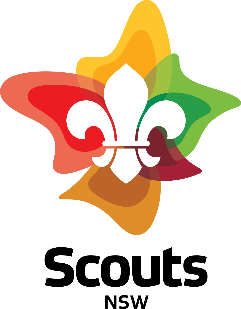 It’s important to send a Welcome email to every prospective/new family as soon as you have an email address.Tailor each email to suit the family & whether they have come from an open night or other source. See the sections in yellow to personalise with your information.SAMPLE EMAILCaroline & family, welcome to XXX Scout Group. Thank you for your recent enquiry/visit. You are welcome to come along for some weeks to see what Scouts is all about.Attached is our term program to show you what we get up to. We have X Sections at the Group and they meet in school terms:Joey Scouts      5 - 8  yo    meets for 1 hour  at XXpm   XXXdayCub Scouts      8 -10 yo    meets for 1 hour 30 mins.  XXXpm XXXXdaysScouts              11 - 14 yo   meets     2 hours      Xpm XXX dayVenturers  	15-18 yo meets XXX XXX XXXRovers 	18+ meets XXX XXX XXXThe Joeys/Cubs/Scouts are run by the parents and a Group team and there are no paid employees which is common in Scouting throughout the world. Talk to our leaders as to what you can do to make it a fun time for all concerned. The Scout Association will train all parents & friends interested in outdoor activities, games, camping, bushwalks, exploring, cooking, canoeing, sailing, youth leadership, etc   You can see what goes on at some of the Scout groups in the area here: XXX Scout Group                    WEBSITE LINKXXX Scout Group                    WEBSITE LINK
XXX Facebook page               FACEBOOK LINKXXX Scout Camp                        FACEBOOK LINKCubs & Scouts various activities     WEBSITE OR FACEBOOK LINKScouts NSW joinscouts.com.auBy becoming a member of Scouts Australia, your children are joining the largest youth movement in the World with over 26 million members in 220 countries.Scouting's aim is to develop character and good citizenship and this, for the most part, is achieved through fun and experience gained in outdoor activities.  Hiking, camping, canoeing, bush walking and learning to fend for oneself teaches the young person self-reliance and how to work with others for the mutual benefit of all.  In essence, the basis of Scouting's continuing success is that it uses the young person's natural desire for friendship, fun and adventure to turn them into useful and thinking citizens so subtly that they are unaware of it happening.Scouting makes full use of the need for adventure and the vivid imagination of young people.  Games of all kinds, outings and camps, hikes, yarns, and skill development activities are combined to form a unique programme for young people of all ages.   An Award Scheme operates in each Section (Joeys, Cubs, Scouts, Venturers) which allows the members a wide variety of activities and skills in which they can participate and receive recognition with the awarding of an appropriate badge.  These awards are graded to the person's age and ability.  Through all Sections there is the continuing opportunity for young people to work together learning co-operation, responsibility, leadership skills and the sharing of group experiences.As a parent, I am sure you are vitally interested in the welfare, both physical and mental, of your child and we welcome the opportunity to work with you and see your child develop into a good and useful citizen.  Our Group provides the opportunities for parents to become involved in Scouting by joining us as a leader or supporting the Group's many activities. Scouting, along with home and school will assist your child to become a better member of the community.  With your help either as a Leader, Committee person, instructor, or examiner, your child will enjoy their experiences in Scouts and will benefit greatly from them.   I am sure your family will enjoy being involved with Scouts and we look forward to seeing you over the following weeks.Yours in ScoutingXXXX  XXX Group Leader     XXX Scout Group    Mobile XXX XXX XXXEmail: XXX@XXX Thank you to Sydney North for this resource